April 17, 2018Docket No. A-2018-3001160Utility Code: 1220873CERTIFIEDJOHN KIM PRESIDENTGLOBAL ENERGY E&G LLC9311 71ST DRFOREST HILLS NY 11375RE: Natural Gas Supplier License Application Dear Mr. Kim:On April 16, 2018, Global Energy E&G LLC’s application for a Natural Gas Supplier license was accepted for filing and docketed with the Public Utility Commission.  The application was incomplete.  In order for us to complete our analysis of your application, the Energy Industry Group requires answers to the attached question(s).  Please be advised that you are directed to forward the requested information to the Commission within 30 days of receipt of this letter.  Failure to respond may result in the application being denied.  As well, if Global Energy E&G LLC has decided to withdraw its application, please reply notifying the Commission of such a decision.Please forward the information to the Secretary of the Commission at the address listed below.  When submitting documents, all documents requiring notary stamps must have original signatures.  Please note that some responses may be e-filed to your case, http://www.puc.pa.gov/efiling/default.aspx.   A list of document types allowed to be e-filed can be found at http://www.puc.pa.gov/efiling/DocTypes.aspx.Rosemary Chiavetta, SecretaryPennsylvania Public Utility Commission400 North StreetHarrisburg, PA 17120Your answers should be verified per 52 Pa Code § 1.36.  Accordingly, you must provide the following statement with your responses:I, ________________, hereby state that the facts above set forth are true and correct to the best of my knowledge, information and belief, and that I expect to be able to prove the same at a hearing held in this matter.  I understand that the statements herein are made subject to the penalties of 18 Pa. C.S. § 4904 (relating to unsworn falsification to authorities).The blank should be filled in with the name of the appropriate company representative, and the signature of that representative should follow the statement.Please direct any questions to Stephen Jakab, Bureau of Technical Utility Services, at sjakab@pa.gov (preferred) or (717) 783-6174.  							Sincerely,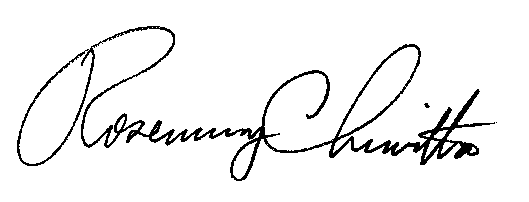 	Rosemary Chiavetta	SecretaryEnclosure Docket No. A-2018-3001160Global Energy E&G LLCData Requests1.	Reference Application, Section 1.a, Identity of Applicant –  The Applicant stated throughout the Application that the name of the applicant is Global Energy LLC d/b/a Global Energy E&G LLC.  This is not consistent with the Pennsylvania Department of State filing which shows the company’s name as Global Energy E&G LLC.  Please either provide a corrected application page or submit a letter stating that the application contains numerous typographical errors and stating the correct name of the applicant consistent with the Pennsylvania Department of State.2.	Reference Application, Section 2.a, Fictitious Name – The Applicant failed to provide a fictitious name registration. Please provide the missing documentation. 3.	Reference Application, Section 7.f, Taxation – The Applicant’s Tax Certification Statement states the name of the applicant as Global Energy LLC.  This is not consistent with the Pennsylvania Department of State filing which shows the company’s name as Global Energy E&G LLC.  Please provide and updated Tax Certification Statement stating the Applicant’s name as Global Energy E&G LLC. Please resubmit an updated Tax Certification Statement.  4.	Reference Application, Section 8.a, Technical Fitness – Applicant failed to provide licenses for Massachusetts, Maryland, New Jersey, Rhode Island, and New York. Please provide the missing documentation. 5.	Reference Application, Section 11, Affidavits – The Applicant’s Affidavits state the name of the applicant is Global Energy LLC.  This is not consistent with the Pennsylvania Department of State filing which shows the company’s name as Global Energy E&G LLC.  Please resubmit an updated Application Affidavit and an Operations Affidavit.6.	Reference Application, Section 12, Notarized Proofs – Applicant failed to provide a notarized proof of publication for Harrisburg Patriot News.  Please provide the notarized proofs of publication for the above newspaper.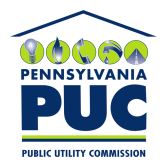 COMMONWEALTH OF PENNSYLVANIAPENNSYLVANIA PUBLIC UTILITY COMMISSION400 NORTH STREET, HARRISBURG, PA 17120IN REPLY PLEASE REFER TO OUR FILE